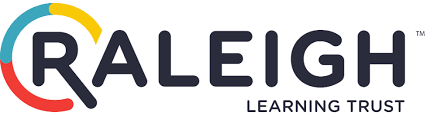 Please note that this information is processed anonymously in order that we can monitor the effectiveness of our policies and procedures and comply with legislation. We need accurate data on the composition of our workforce to do this. It is important that you complete this page, which is removed from your application before the shortlisting stage.Data Protection ActWe will process all data in compliance with the provisions of the Data Protection Act 2018.Please sign below to freely give your explicit consent to allow the information, given on this form, to be processed in accordance with Raleigh Learning Trust’s registration under the Data Protection Act 2018 for HR and payroll purposes, equal opportunities monitoring and to fulfill statutory requirements, including but not limited to Equalities Act 2010.Equalities monitoring informationEqualities monitoring informationEqualities monitoring informationEqualities monitoring informationEqualities monitoring informationEqualities monitoring informationEqualities monitoring informationEqualities monitoring informationEqualities monitoring informationEqualities monitoring informationNameJob ReferencePost TitleHow did you find out about this vacancy – if it wasan advertisement, please name the publication.What is your date of birth?DDMMYYYYWhat is your date of birth?What is your sex?☐Male                             ☐Female        ☐Trans-gender☐Prefer not to say          ☐Male                             ☐Female        ☐Trans-gender☐Prefer not to say          ☐Male                             ☐Female        ☐Trans-gender☐Prefer not to say          ☐Male                             ☐Female        ☐Trans-gender☐Prefer not to say          ☐Male                             ☐Female        ☐Trans-gender☐Prefer not to say          ☐Male                             ☐Female        ☐Trans-gender☐Prefer not to say          ☐Male                             ☐Female        ☐Trans-gender☐Prefer not to say          ☐Male                             ☐Female        ☐Trans-gender☐Prefer not to say          ☐Male                             ☐Female        ☐Trans-gender☐Prefer not to say          How would you describe your ethnic origin?How would you describe your ethnic origin?How would you describe your ethnic origin?White☐British☐Irish☐Gypsy or Irish Traveller☐ Greek/Greek Cypriot☐ Kurdish☐ Turkish/Turkish CypriotAny other White background (please state)Asian or British Asian☐Bangladeshi☐Indian☐PakistaniAny other Asian background (please state)Black or Black British☐African☐CaribbeanAny other Black background (please state)African☐ Eritrean☐ Ghanaian☐ Nigerian☐ SomaliAny other African background (please state)Mixed or Mixed British☐White and Asian☐White and Black African☐White and Black CaribbeanAny other mixed backgroundChinese or other Ethnic groups☐Chinese☐Filipino☐VietnameseAny other ethnic group (please state)Any other ethnic background (please state)☐Prefer not to sayWhich of the following best describes your sexual orientation?Which of the following best describes your sexual orientation?Which of the following best describes your sexual orientation?☐Heterosexual/straight☐Homosexual woman☐Homosexual man☐Bisexual☐Other☐Prefer not to say☐Heterosexual/straight☐Homosexual woman☐Homosexual man☐Bisexual☐Other☐Prefer not to say☐Heterosexual/straight☐Homosexual woman☐Homosexual man☐Bisexual☐Other☐Prefer not to sayWhat is your religion or belief?What is your religion or belief?What is your religion or belief?☐No religion☐Buddhist☐Pagan☐Jain☐Christian☐Jewish☐Muslim☐Sikh☐Hindu☐Agnostic☐Atheist☐Other☐Prefer not to sayAre your day-to-day activities significantly limited because of a health problem or disability which has lasted, or is expected to last, at least 12 months?*The definition of disability according to the Equality Act 2010 is: "A physical or mental impairment which has a substantial and long-term adverse effect on his or her ability to carry out normal day to day activities". A long-term effect is one that has lasted 12 months, is likely to last 12 months or, is likely to last the rest of the person’s life.Are your day-to-day activities significantly limited because of a health problem or disability which has lasted, or is expected to last, at least 12 months?*The definition of disability according to the Equality Act 2010 is: "A physical or mental impairment which has a substantial and long-term adverse effect on his or her ability to carry out normal day to day activities". A long-term effect is one that has lasted 12 months, is likely to last 12 months or, is likely to last the rest of the person’s life.Are your day-to-day activities significantly limited because of a health problem or disability which has lasted, or is expected to last, at least 12 months?*The definition of disability according to the Equality Act 2010 is: "A physical or mental impairment which has a substantial and long-term adverse effect on his or her ability to carry out normal day to day activities". A long-term effect is one that has lasted 12 months, is likely to last 12 months or, is likely to last the rest of the person’s life.☐Yes☐No☐Prefer not to say☐Yes☐No☐Prefer not to say☐Yes☐No☐Prefer not to sayIf you answered ‘yes’ to the question above, please state the type of impairment. Please tick all that apply. If none of the below categories applies, please mark ‘other’.If you answered ‘yes’ to the question above, please state the type of impairment. Please tick all that apply. If none of the below categories applies, please mark ‘other’.If you answered ‘yes’ to the question above, please state the type of impairment. Please tick all that apply. If none of the below categories applies, please mark ‘other’.☐Physical impairment☐Sensory impairment☐Learning disability/difficulty☐Long-standing illness☐Mental health condition☐Developmental condition☐Other☐Physical impairment☐Sensory impairment☐Learning disability/difficulty☐Long-standing illness☐Mental health condition☐Developmental condition☐Other☐Physical impairment☐Sensory impairment☐Learning disability/difficulty☐Long-standing illness☐Mental health condition☐Developmental condition☐OtherAdditional InformationAdditional InformationAdditional InformationWe try to make reasonable provisions for people with a disability. If there is any special help that you may require at the interview, please detail below e.g. sign language interpreter, wheelchair access.We try to make reasonable provisions for people with a disability. If there is any special help that you may require at the interview, please detail below e.g. sign language interpreter, wheelchair access.We try to make reasonable provisions for people with a disability. If there is any special help that you may require at the interview, please detail below e.g. sign language interpreter, wheelchair access.SignedDate